Amount of Grant Received – Year 1:  £8,940                                          Date: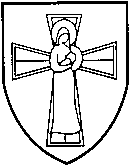 Area of Focus Including the7 key factors to be assessed by Ofsted(Our ‘RAG’ Rating)Evidence(Sign-posts toour sources of evidence)Action Plan(Based on our review, key actions identified to improve our provision)Effective Use of the Funding(Summary of how our funding has been used to support delivery of our Action Plan, including effective uses identified by Ofsted*)FundingBreakdown(How much spent on each area)Impact(The difference it has made / will make)Participation rates in such activities as games, dance, gymnastics, swimming and athleticsCurriculumSchools own data / registersReview the quality of our curriculum including:Breadth and Balance (Statutory Entitlement – Sept. 2014)Time available Quality of teaching and learning                  (Lesson planning)Staff Professional Learning (PL)Access to resourcesPupil needs (Pupil Voice)Employing specialist teachers of Physical Education – Mr Mosely (Feeder Secondary School)Improving staff professional learning to up-skill teachers Improved range of equipment allowing 100% participation and physical activity£  2656Increased pupil participationEnhanced, inclusive curriculum provisionMore confident and competent staffEnhanced quality of teaching and learningIncreased capacity and sustainability Improved standardsPositive attitudes to health and well-beingImproved pupil attitudes to PEPositive impact on whole school improvementEnsuring strong, sustainable, effective links to the 2012 Games Legacy and Olympic and Paralympic Values Improved relationships with feeder Secondary SchoolArea of Focus Including the7 key factors to be assessed by Ofsted(Our ‘RAG’ Rating)Evidence(Sign-posts toour sources of evidence)Action Plan(Based on our review, key actions identified to improve our provision)Effective Use of the Funding(Summary of what our funding has been used for, including effective uses identified by Ofsted*)FundingBreakdown(How much spent on each area)Impact(The difference it has made / will make)Extra-CurricularAfter school registers (See SUSIE)Pupil voice through school councilReview the quality of our extra-curricular provision including:Range of activities offered Ensure the enhancement and extension of our curriculum provisionInclusionThe promotion of active, healthy lifestyles The time of day when activities are offered – breaktime/lunchtimeQuality and qualifications of staff providing the activityPupil needs/interests (Pupil Voice)Employing local coaches to provide extra-curricular sporting opportunities – Sporting World & Byrne Black Belt AcademyIntroducing an in-school physical activity programme – Wake and Shake breaktime/lunchtime£ 3927.50Increased pupil participationEnhanced, extended, inclusive extra-curricular provisionEnhanced quality of delivery of activitiesIncreased staffing capacity Improved standardsPositive attitudes to health and well-beingImproved behaviour and attendance and reduction of low level disruptionImproved pupil attitudes to PESS Positive impact on whole school improvementIncreased school-community linksEnsuring strong, sustainable, effective links to the 2012 Games Legacy and Olympic and Paralympic Values Area of Focus Including the7 key factors to be assessed by Ofsted(Our ‘RAG’ Rating)Evidence(Sign-posts toour sources of evidence)Action Plan(Based on our review, key actions identified to improve our provision)Effective Use of the Funding(Summary of what our funding has been used for, including effective uses identified by Ofsted*)FundingBreakdown(How much spent on each area)Impact(The difference it has made / will make)Participation and success in competitive school sports (Includes increased numbers of pupils participating in an increased range of competitive opportunities as well as success in competitions)Calendar of events / fixture listsReview our strategy for engaging in competitionEngage with our Feeder Secondary SchoolEngage with local primary schoolsEngage with other CAST schools in CornwallPaying for transport for fixtures and festivals£ 400Increased pupil participationImproved positive attitudes to health and well-being and PESSEnsuring strong, sustainable, effective links to the 2012 Games Legacy and Olympic and Paralympic Values Improved links with feeder secondary schoolHow inclusive the physical education curriculum isArea of Focus Including the7 key factors to be assessed by Ofsted(Our ‘RAG’ Rating)Evidence(Sign-posts toour sources of evidence)Action Plan(Based on our review, key actions identified to improve our provision)Effective Use of the Funding(Summary of what our funding has been used for, including effective uses identified by Ofsted*)FundingBreakdown(How much spent on each area)Impact(The difference it has made / will make)The range of provisional and alternative sporting activitiesArea of Focus Including the7 key factors to be assessed by Ofsted(Our ‘RAG’ Rating)Evidence(Sign-posts toour sources of evidence)Action Plan(Based on our review, key actions identified to improve our provision)Effective Use of the Funding(Summary of what our funding has been used for, including effective uses identified by Ofsted*)FundingBreakdown(How much spent on each area)Impact(The difference it has made / will make)Partnership work on physical education with other schools and other local partners Area of Focus Including the7 key factors to be assessed by Ofsted(Our ‘RAG’ Rating)Evidence(Sign-posts toour sources of evidence)Action Plan(Based on our review, key actions identified to improve our provision)Effective Use of the Funding(Summary of what our funding has been used for, including effective uses identified by Ofsted*)FundingBreakdown(How much spent on each area)Impact(The difference it has made / will make)Links with other subjects that contribute to pupils’ overall achievement and their greater spiritual, moral, social and cultural skills (SMSC)Area of Focus Including the7 key factors to be assessed by Ofsted(Our ‘RAG’ Rating)Evidence(Sign-posts toour sources of evidence)Action Plan(Based on our review, key actions identified to improve our provision)Effective Use of the Funding(Summary of what our funding has been used for, including effective uses identified by Ofsted*)FundingBreakdown(How much spent on each area)Impact(The difference it has made / will make)Review the impact that the funding has had on other factorsFurther links to support youOfsted www.ofsted.orgPreparing a school self-evaluation summary (Jan. 2014)Inspecting primary school PE and School Sport: new funding (Jan. 2014)Physical Education Survey Visits (Dec. 2013)Ofsted Survey Visits - Supplementary Guidance (Dec. 2013)CfBTwww.cfbt.comAssociation for Physical Education (afPE)www.afpe.org.ukFree Downloads:Quality of Teaching in Physical Education – From Good to Outstanding (Jan. 2014)Achievement in Physical Education (Jan. 2014)Effective employment and deployment of coachesPoster: afPE outcomes and contributions to Physical Education & School SportNew 2014 National Curriculum:New 2014 National CurriculumMembership:afPE School Membership FormafPE Quality Mark Award:afPE Quality Mark for Physical Education & Sport - Review Tool and Award (To apply for this award please contact simon.leach@afpe.org.uk)Qualifications:Level 2/3 Qualifications & Diploma in Physical Education and School SportLevel 5 Certificate in Primary School Physical Education Specialism Level 6 Award in Primary School Physical Education Subject LeadershipProfessional Learning Opportunities:afPE Professional Learning EventsafPE 2014 National Physical Education & School Sport ConferenceDepartment for Educationwww.education.gov.uk www.education.gov.uk/publicationsHealthy Schools Tool KitLearning through PE and School SportOther useful linkswww.bhf.org.uk Healthy Schools Tool KitChange4LifeEnergy Clubs